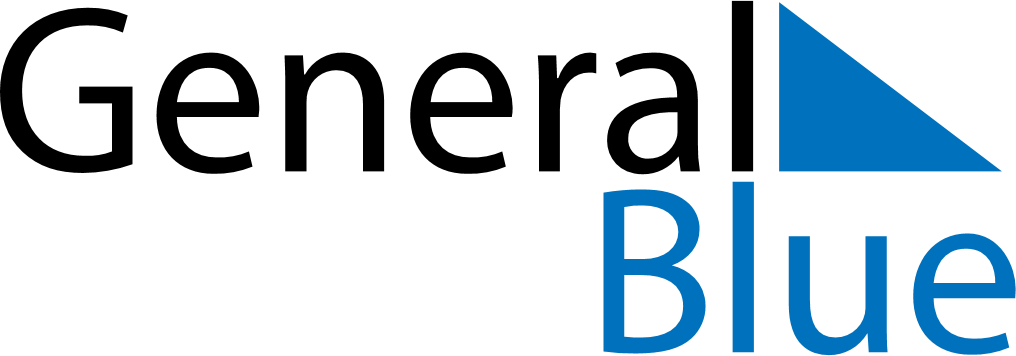 February 2024February 2024February 2024February 2024February 2024February 2024BurundiBurundiBurundiBurundiBurundiBurundiSundayMondayTuesdayWednesdayThursdayFridaySaturday12345678910Unity Day11121314151617181920212223242526272829NOTES